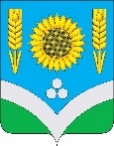 СОВЕТ НАРОДНЫХ ДЕПУТАТОВ РОССОШАНСКОГОМУНИЦИПАЛЬНОГО РАЙОНА ВОРОНЕЖСКОЙ ОБЛАСТИРЕШЕНИЕ19 сессии  от 23 сентября 2020 года   № 157                         г.РоссошьОб утверждении плана работы Совета народных депутатов Россошанского муниципального района на 4 квартал 2020 года          В соответствии с Регламентом Совета народных депутатов Россошанского муниципального района Совет народных депутатов Россошанского муниципального районаРЕШИЛ:План работы Совета народных депутатов Россошанского муниципального района на 4 квартал 2020 года утвердить согласно приложению.Контроль за исполнением настоящего решения возложить на главу Россошанского муниципального района Сисюка В.М. Глава Россошанскогомуниципального района                                                                             В.М. СисюкПриложениек решению Совета народных депутатов Россошанского муниципального районаот 23.09.2020 года  № 157    ПЛАНработы Совета народных депутатов Россошанского муниципального района на 4 квартал 2020 года№ п/пМероприятияСрок исполненияСрок исполненияОтветственныеПримечанияПримечания Вопросы для рассмотрения на сессии Вопросы для рассмотрения на сессии Вопросы для рассмотрения на сессии Вопросы для рассмотрения на сессии Вопросы для рассмотрения на сессии Вопросы для рассмотрения на сессии Вопросы для рассмотрения на сессии1Об итогах исполнения районного бюджета за 9 месяцев 2020 годаоктябрьоктябрьГольев А.И. – руководитель отд.по финансам адм. района2О внесении изменений в решение Совета народных депутатов от 11.12.2019 г. № 92 «О районном бюджете на 2020 год и на плановый период 2021 и 2022 годов»--«----«--Гольев А.И. – руководитель отдела по финансам администрации района3О внесении изменений в решение Совета народных депутатов Россошанского муниципального района Воронежской области от 12.12.2018 г. № 26 «Об утверждении Стратегии социально-экономического развития Россошанского муниципального района Воронежской области на период до 2035 года»--«----«--Соломахин А.Н. – заместитель главы администрации района4О проекте районного бюджета на 2021 год и на плановый период 2022 и 2023 годовдекабрьдекабрьГольев А.И. – руководитель отд.по финансам адм. района5О внесении изменений в решение Совета народных депутатов от 11.12.2019 г. № 92 «О районном бюджете на 2020 год и на плановый период 2021 и 2022 годов»--«----«--Гольев А.И. – руководитель отдела по финансам администрации района6О проекте изменений и дополнений в Устав Россошанского муниципального района Воронежской области--«----«--Ревина Н.П. - заместитель председателя Совета народных депутатов7О перспективном плане работы Совета народных депутатов Россошанского муниципального района на 2021 год--«----«--Ревина Н.П. - заместитель председателя Совета народных депутатов8О плане работы Совета народных депутатов Россош.муниципального района на 1 кв. .--«----«--Ревина Н.П. – зам. председ. Совета народных депутатовII Вопросы для рассмотрения на заседаниях постоянных комиссийII Вопросы для рассмотрения на заседаниях постоянных комиссийII Вопросы для рассмотрения на заседаниях постоянных комиссийII Вопросы для рассмотрения на заседаниях постоянных комиссийII Вопросы для рассмотрения на заседаниях постоянных комиссийII Вопросы для рассмотрения на заседаниях постоянных комиссийII Вопросы для рассмотрения на заседаниях постоянных комиссийа) по бюджету, налогам и финансовой деятельностиа) по бюджету, налогам и финансовой деятельностиа) по бюджету, налогам и финансовой деятельностиа) по бюджету, налогам и финансовой деятельностиа) по бюджету, налогам и финансовой деятельностиа) по бюджету, налогам и финансовой деятельностиа) по бюджету, налогам и финансовой деятельности1Об итогах исполнения районного бюджета за 9 месяцев 2020 годаоктябрьоктябрьГольев А.И. – руководитель отд.по финансам адм. района2О внесении изменений в решение Совета народных депутатов от 11.12.2019 г. № 92 «О районном бюджете на 2020 год и на плановый период 2021 и 2022 годов»--«----«--Гольев А.И. – руководитель отдела по финансам3О внесении изменений в решение Совета народных депутатов Россошанского муниципального района Воронежской области от 12.12.2018 г. № 26 «Об утверждении Стратегии социально-экономического развития Россошанского муниципального района Воронежской области на период до 2035 года»--«----«--Соломахин А.Н. – заместитель главы администрации района4О проекте районного бюджета на 2021 год и на плановый период 2022 и 2023 годовдекабрьдекабрьГольев А.И. – руководитель отд.по финансам адм. района5О внесении изменений в решение Совета народных депутатов от 11.12.2019 г. № 92 «О районном бюджете на 2020 год и на плановый период 2021 и 2022 годов»--«----«--Гольев А.И. – руководитель отдела по финансам администрации района6Об использовании средств резервного фонда муниципального района в 2019 году--«----«--Гольев А.И. – руководитель отдела по финансам 7О плане работы комиссии по бюджету, налогам и финансовой деятельности на 2021 год--«----«--Ревина Н.П. – зам.председ. Совета народных депутатовб) по социальным вопросамб) по социальным вопросамб) по социальным вопросамб) по социальным вопросамб) по социальным вопросамб) по социальным вопросамб) по социальным вопросам1О развитии физкультуры и спорта в школах района и укреплении их материально-технической базыноябрьноябрьТростянский Ю.С. – руков. отдела образования и молод. политики адм.района2О плане работы комиссии по социальным вопросам на 2021 год--«----«--Ревина Н.П. – зам.председ. Совета народных депутатовв) по промышленности, предпринимательству, энергетическому комплексу и собственностив) по промышленности, предпринимательству, энергетическому комплексу и собственностив) по промышленности, предпринимательству, энергетическому комплексу и собственностив) по промышленности, предпринимательству, энергетическому комплексу и собственностив) по промышленности, предпринимательству, энергетическому комплексу и собственности1Об освоении денежных средств дорожного фонда, направленных на ремонт дорог в сельских поселениях Россошанского районаноябрьноябрьСергиенко И.В. – начальник отдела муницип. хозяйства, строительства и транспорта2О плане работы комиссии по промышленности, предпринимательству, энергетическому комплексу и собственности на 2021 год--«----«--Ревина Н.П. – зам.председ. Совета народных депутатовг) по аграрной политике, земельным вопросам, экологии и природопользованиюг) по аграрной политике, земельным вопросам, экологии и природопользованиюг) по аграрной политике, земельным вопросам, экологии и природопользованиюг) по аграрной политике, земельным вопросам, экологии и природопользованиюг) по аграрной политике, земельным вопросам, экологии и природопользованиюг) по аграрной политике, земельным вопросам, экологии и природопользованиюг) по аграрной политике, земельным вопросам, экологии и природопользованию1О мерах государственной поддержки сельхозтоваропроизводителей в Россошанском районе в 2020 годуноябрьноябрьЗибров О.В. – директор  МКУ «Центр поддержки АПК»2О плане работы комиссии по аграрной политике, земельным вопросам, экологии и природопользованию на 2021 год--«----«--Ревина Н.П. – зам.председ. Совета народных депутатовд) по законодательству, местному самоуправлению и Регламентуд) по законодательству, местному самоуправлению и Регламентуд) по законодательству, местному самоуправлению и Регламентуд) по законодательству, местному самоуправлению и Регламентуд) по законодательству, местному самоуправлению и Регламентуд) по законодательству, местному самоуправлению и Регламентуд) по законодательству, местному самоуправлению и Регламенту1О проекте изменений и дополнений в Устав Россошанского муниципального района Воронежской областидекабрьдекабрьРевина Н.П. - заместитель председателя Совета народных депутатов2О перспективном плане работы Совета народных депутатов Россошанского муниципального района на 2021 год--«----«--Ревина Н.П. - заместитель председателя Совета народных депутатов3О плане работы Совета народных депутатов Россошанского муниципального района на 1 квартал 2021 года--«----«--Ревина Н.П. - заместитель председателя Совета народных депутатовIII. Вопросы для рассмотрения на публичных слушанияхIII. Вопросы для рассмотрения на публичных слушанияхIII. Вопросы для рассмотрения на публичных слушанияхIII. Вопросы для рассмотрения на публичных слушанияхIII. Вопросы для рассмотрения на публичных слушанияхIII. Вопросы для рассмотрения на публичных слушанияхIII. Вопросы для рассмотрения на публичных слушаниях1О проекте районного бюджета на 2021 год и на плановый период 2022 и 2023 годовдекабрьдекабрьГольев А.И. – руководитель отдела по финансам IV.  МероприятияIV.  МероприятияIV.  МероприятияIV.  МероприятияIV.  МероприятияIV.  МероприятияIV.  Мероприятия1Проводить встречи с избирателями на своих округах с отчетами о проделанной работеПроводить встречи с избирателями на своих округах с отчетами о проделанной работеПостоянноДепутаты2Рассматривать в порядке контроля ход выполнения принимаемых решений  районного СоветаРассматривать в порядке контроля ход выполнения принимаемых решений  районного Совета--«--Постоянные комиссии 3Проводить прием граждан, регулярно рассматривать заявления и обращения гражданПроводить прием граждан, регулярно рассматривать заявления и обращения граждан--«--Депутаты 4Принимать участие в мероприятиях, проводимых органами местного самоуправления муниципальных образований районаПринимать участие в мероприятиях, проводимых органами местного самоуправления муниципальных образований района--«--Депутаты 